Name of Journal: World Journal of Diabetes Manuscript NO: 47187Manuscript Type: SYSTEMATIC REVIEWS
Correlating the global increase in type 1 diabetes incidence across age groups with national economic prosperity: A systematic reviewGomez-Lopera et al. Type 1 diabetes incidence across age groupsNatalia Gomez-Lopera, Nicolas Pineda-Trujillo, Paula Andrea Diaz-ValenciaNatalia Gomez-Lopera, Nicolas Pineda-Trujillo, Grupo Mapeo Genetico, Departamento de Pediatría, Facultad de Medicina, Universidad de Antioquia, Medellín 050010470, ColombiaPaula Andrea Diaz-Valencia Epidemiology Group. School of Public Health. Universidad de Antioquia, Medellín 050010470, ColombiaORCID number: Natalia Gomez-Lopera (0000-0003-0094-6421); Nicolas Pineda-Trujillo (0000-0002-8342-2510); Paula Andrea Diaz-Valencia (0000-0001-8065-5629).Author contributions: Gomez-Lopera N and Diaz-Valencia PA conducted the data collection and analyses; Gomez-Lopera N, Diaz-Valencia PA and Pineda-Trujillo N contributed to the writing of the manuscript. All authors read and approved the final manuscript.Supported by doctoral scholarship (Natalia Gomez-Lopera) from Colciencias, No. 727. Conflict-of-interest statement: The authors declare no conflict of interest.PRISMA 2009 Checklist statement: The authors have read the PRISMA 2009 Checklist, and the manuscript was prepared and revised according to the PRISMA 2009 checklist.Open-Access: This article is an open-access article which was selected by an in-house editor and fully peer-reviewed by external reviewers. It is distributed in accordance with the Creative Commons Attribution Non Commercial (CC BY-NC 4.0) license, which permits others to distribute, remix, adapt, build upon this work non-commercially, and license their derivative works on different terms, provided the original work is properly cited and the use is non-commercial. See: http://creativecommons.org/licenses/by-nc/4.0/Manuscript source: Unsolicited manuscriptCorresponding author: Natalia Gomez-Lopera, BSc, PhD, Academic Research, Research Scientist, Pediatrics, Departamento de Pediatría, Facultad de Medicina, Universidad de Antioquia, Carrera 51D No. 62-21, Medellín 050010470, Colombia. natalia.gomezl@udea.edu.coTelephone: +57-4-2106065Fax: +57-4-2196069Received: March 8, 2019Peer-review started: March 11, 2019First decision: March 10, 2019Revised: October 17, 2019Accepted: October 27, 2019Article in press:Published online:AbstractBACKGROUND The global epidemiology of type 1 diabetes (T1D) is not yet well known, as no precise data are available from many countries. T1D is, however, characterized by an important variation in incidences among countries and a dramatic increase of these incidences during the last decades, predominantly in younger children. In the United States and Europe, the increase has been associated with the gross domestic product (GDP) per capita. In our previous systematic review, geographical variation of incidence was correlated with socio-economic factors.AIMTo investigate variation in the incidence of T1D in age categories and search to what extent these variations correlated with the GDP per capita. METHODSA systematic review was performed to retrieve information about the global incidence of T1D among those younger than 14 years of age. The study was carried out according to the PRISMA recommendations. For the analysis, the incidence was organized in the periods: 1975-1999 and 2000-2017. We searched the incidence of T1D in the age-groups 0-4, 5-9 and 10-14. We compared the incidences in countries for which information was available for the two periods. We obtained the GDP from the World Bank. We analysed the relationship between the incidence of T1D with the GDP in countries reporting data at the national level.RESULTSWe retrieved information for 84 out of 194 countries around the world. We found a wide geographic variation in the incidence of T1D and a worldwide increase during the two periods. The largest contribution to this increase was observed in the youngest group of children with T1D, with a relative increase of almost double when comparing the two periods (P value = 2.5 × e-5). Twenty-six countries had information on the incidence of T1D at the national level for the two periods. There was a positive correlation between GDP and the incidence of T1D in both periods (Spearman correlation = 0.52 from 1975-1999 and Spearman correlation = 0.53 from 2000-2017). ConclusionThe incidence increase was higher in the youngest group (0-4 years of age), and the highest incidences of T1D were found in wealthier countries.Key words: Type 1 diabetes; Incidence; Children; Age categories; Gross domestic product per capita© The Author(s) 2019. Published by Baishideng Publishing Group Inc. All rights reserved.Core tip: Currently, there is information on the incidence of T1D of 43.3% of the 194 countries of the world, of which only 44 countries have national coverage information. We found a wide geographic variation in the incidence of T1D and a worldwide increase in the two periods (1975-1999 and 2000-2017). Comparing the two periods, the relative increase in the incidence occurred in the 0-4 group (1.9 times), followed by the 5-9 group (1.8 times) and 10-14 group (1.4 times). There was a positive correlation between GDP per capita, and the incidence of T1D, where wealthier countries have higher values of incidence. Gomez-Lopera N, Pineda-Trujillo N, Diaz-Valencia PA. Correlating the global increase in type 1 diabetes incidence across age groups with national economic prosperity: A systematic review. World J Diabetes 2019; In pressINTRODUCTIONType 1 diabetes (T1D) is one of the most common endocrine diseases in childhood and adolescence. Additionally, the diagnosis of T1D has increased considerably in adults[1]. According to the International Diabetes Federation (IDF), it was estimated that more than 86000 children were living with T1D in 2015 around the world[2]. There is a wide geographic variation in the incidence of T1D, both among countries and within the different regions in these countries. In North America and Europe, the incidence varies between 4 and 41 per 100000. The countries that report the highest rates are Switzerland, Finland, Norway, the United Kingdom and Sardinia, with values > 20 per 100000 per year. In contrast, T1D is rare in Asian countries, such as China, where the incidence is approximately 0.1 case per 100000 people each year[3-5]. In Latin America, according to IDF, it is estimated that 45100 children younger than 15 years have T1D[2].There are differences in the incidence rates among age categories (0-4, 5-9, 10-14) in almost all countries. According to DIAMOND[6], for the period between 1991-1996, it was noted that the incidence increased with age; children between 5 and 9 years had 1.62 times the risk of children 0-4 years, i.e., a 62% excess risk, and the 10-14 age group had 1.93 times the risk of the 0-4 age group. Recently, there have been signs suggesting that this trend is changing. Records of the Patterson et al[7] between 1999 and 2008, showed that the incidence was highest in the youngest age group (0 to 4 years), with an increase of 5.4% compared to 4.3% in the 5-9 age group and 2.9% in the 10-14 age group.In addition, the IDF has suggested the existence of a relationship between income level and the incidence of T1D[2]. In the United States, where the incidence of T1D in different socio-economic groups was studied, it was found that there was a higher incidence of T1D in the highest income groups[8]. The same pattern occurs in Europe, where it was shown that the incidence of T1D correlates strongly with the gross domestic product (GDP). GDP is most commonly used to measure the size of a country’s economy. However, there have been conflicting results. For example, an ecological study carried out in North Rhine-Westphalia, Germany showed that the risk of T1D was higher in children living in socially disadvantaged areas[9].⁠In a previous systematic review, we identified T1D incidence in 80 out of 194 countries and found significant associations between the geographical variation of incidence and a series of economic, climatic and environmental, and health conditions factors[10]. Among these factors, GPD per capita was highly correlated with the 0-14-year incidence of T1D (Spearman Correlation = 0.72, P value = 9.05 × e-14). Here, we focus on three age categories (0-4, 5-9, 10-14) and two periods (1975-1999 and 2000-2017). We searched, through a systematic review of the literature, the global variation in the incidence of T1D in these age categories and periods. We then searched to what extent these variations correlated with the GDP per capita in these countries. MATERIALS AND METHODSIn this study, we updated the review on the global T1D incidence published by Diaz-Valencia et al[10] with new papers. Once the incidence data were obtained through the systematic review, we conducted an exploratory ecological analysis. Following the procedures mentioned by Morgenstern[11] for ecological studies, we analysed the relations of population rates of T1D incidence and the average GDP of these countries, retrieved from the World Bank database. This analysis was divided into two periods (1975-1999 and 2000-2017). We extracted information on the incidence of T1D in children under 14 years from population-based studies conducted in clearly defined geographical areas at the local, regional or national level, published in original articles in English, Spanish or French, following the PRISMA recommendations. The databases used for the literature search were Medline and Thomson Reuters (Web of Knowledge). Additionally, we explored Google Scholar. This study followed the protocol search deposited in the International Prospective of Systematic Reviews with the Registration Number: CRD42012002369. Figure 1 presents the flow diagram of the bibliographic search.During this systematic review, several procedures were standardized to minimize the possibility of incurring biases in the identification of literature, selection and the interpretation of evidence. To reduce potential biases during the design and execution of the systematic review, a team was created; initially, this team was formed by a senior expert researcher (AJV) and a researcher (PAD). During the update of this systematic review, the team consisted of two researchers (NGL and PAD). The initial search was undertaken between November 2011 and January 2014 and the update between January and June 2017. For this systematic review a query equation was used, which implemented the same strategy as that validated by Diaz-Valencia et al[10] (Supplementary material).To build the original query equation, we performed an exploratory search, from which 92 references were selected that reported on the incidence of T1D. From these 92 references, we analysed the MeSH terms and incorporated them into a preliminary search equation. Using this equation, we excluded the MeSH terms of references that did not report the incidence of T1D in the search equation. We repeated this process until the search equation included the 92 references used initially.For all query equations, studies were excluded if (1) the main objective was not to study the incidence of T1D (e.g., genetic factors, complications, treatments); (2) the study was not population-based and instead it was performed in selected groups, such as studies based on volunteer subjects or people belonging to a specific health insurance organization; (3) the study did not report using the World Health Organization (1985 or 1999) or American Diabetes Association (1997 or 2011) diagnosis criteria; (4) the study described the incidence of T1D as a general topic, with no description by year and age at diagnosis; (5) we could not translate the article; or (6) the full text of the article was unavailable.Quality assessmentThe quality of the included studies was evaluated independently by 2 reviewers (NGL-PAD) using the evaluation criteria proposed by Loney et al[12] as an external validation. We also implemented an internal quality assessment. The external validation consisted of eight criteria, (1) was the target population clearly described? (2) were cases ascertained either by survey of the entire population or by probability sampling? (3) was the response rate > 70%? (4) were the non-responders clearly described? (5) was the sample representative of the population? (6) were data collection methods standardized? (7) were validated diagnostic criteria or approaches used to assess the presence/absence of disease? and (8) were the estimates of incidence given with confidence intervals? An article’s score was obtained by adding up the number of criteria it satisfied. Every satisfied criterion was given 1 point. There was no cut-off score for rating low-quality studies; we arbitrarily considered 0-4, 5-6 and 7-8 points as high, medium and low risk of bias, respectively. The internal validation was based on 5 criteria. (1) The percentage of completeness between primary and secondary sources of registers. A percentage greater than 90 scored a 1, less than 90 scored a 0.5 and unavailable information scored a 0; (2) Information source: If the data came from the registration of population-based data, it was assigned a 1; if the data came from medical-based records or population denominators it was assigned a 0.5; and if the source was non-specified, it scored a 0; (3) Data collection: If the cases were collected prospectively (P) or retrospectively (H) was assigned a 1; and if the information was not available, it scored a 0; (4) Clear criterion for diagnosis scored a 1; And (5) if the study was population-based, it scored a 1. We arbitrarily considered 0-3, 3.5 and 4-5 as high, medium and low risk of bias, respectively.Data collectionTwo reviewers (Diaz-Valencia PA and Gomez-Lopera N) extracted and reached agreement on the data from included articles using a standard data collection form. We included in this systematic review the most updated and comprehensive data. In each of the articles analysed, we extracted the following information: (1) Identification of the study: Authors, title, journal, year of publication; (2) Period and country of study: Countries were categorized by region according to the United Nations[13]; (3) Geographical coverage of the study: Nationwide (when the study was conducted across the whole nation) or local (when it was restricted to a region, city or geographically defined population); (4) Incidence rates expressed as new cases per 100000 people (both sexes) per year in the age categories 0-4, 5-9, 10-14, and 0-14. The rates were retrieved from either tables or graphs. If we found incidence values in the graphics, we extracted them using GraphClick[14]. This program allows the user to automatically retrieve the original data from the x and y coordinates of images. Efforts were made to obtain the value of incidence of T1D for each country at the national level. When no information was retrieved at the national level, local studies were considered. In the database, we identified the level of coverage as national or local; (5) The incidence information from two periods was searched: The first was between 1975-1999, and the second was between 2000-2017. We based this separation on a bimodal trend observed in the years of the publications identified in the previous systematic review[10]; And (6) we collected the percentage of completeness/ascertainment when available.GPD per capitaThe GDP per capita was used to carry out an exploratory ecologic analysis of the relationship between the change in the incidence of T1D and the differences in socio-economic levels during two periods (1975-1999 and 2000-2017). The World Bank database[15] was used to extract the information for GDP per capita that indicated the relationship between the total value of all the goods and services generated during a year by the economy of a nation or state and the number of its inhabitants in that year. For each study period, we calculated the average of the values of the T1D incidence. In addition, for homogeneity in our analysis, we only chose countries with data at the national level. Statistical analysisWe presented all the collected data graphically on maps that contain the information obtained from countries at the national level, in two timeframes (1975-1999 and 2000-2017) using the software Tableau[16]. We compared the incidence of T1D for countries that have information from 1975-1999 and 2000-2017 at the national level in the categories of ages 0-4, 5-9 and 10-14, comparing the means of paired samples.We performed a correlation to analyse the relationship between the change in incidence of T1D and the change in GDP per capita using the Spearman test and linear regression models to predict the change in the incidence of T1D according to change in the GDP per capita by countries at the national level. Model assumptions for linear models were checked by visual inspection of the residuals. We used the program R version 3.3.3[17] to perform the statistical analysis and create graphics related to the study. In all cases, we considered that a P value less than 0.05 was statistically significant.RESULTSThis systematic review of the literature presented information available at the global level on the incidence of T1D and retrieved data for 84 countries, representing 43.3% of the 194 countries of the world. We included 35 additional studies from the previous systematic review[10]. Among these 35 new papers, we retrieved information for 25 countries; some of them reported data at the national and others at the local level (Figure 1). Updated studies were identified by superscript letters (a) in Table 1. It was possible to update the information published by Diaz-Valencia et al[10] for 21 countries and obtain data for 4 additional countries: Fiji, Turkey, Rwanda and Republic of China (Taiwan). Of the 84 countries, data were collected at the national level for 44 and the local level for 40.The median study quality score for studies reporting on the incidence of T1D was high in both cases, with a mean quality score of 7.18 of 8 possible [standard deviation (SD): 0.80] using the external validation, and with a mean quality score of 4.37 of 5 possible [standard deviation (SD): 0.71] using the internal validation. All studies described the target population in detail and used validated diagnostic criteria to assess the presence of disease. Most studies used standardized data collection methods and reported estimates with their accompanying confidence intervals. We found 93.94% concordance between the internal and external validation. We observed a wide geographical variation in the incidence of T1D at the global level (Table 1). In general, the incidence of T1D was highest in Europe (> 15 per 100000 per year), followed by North America, Australia, Asia, Central and South America. In children from 0-14 years-old, the lowest incidence at the national level (< 1 per 100000 per year) occurred in Thailand; Papua, New Guinea; Fiji; the Dominican Republic; and Paraguay. In contrast, the highest incidence at the national level occurred in Finland, Sweden, Norway and Kuwait, with 62.42, 42, 32.7 and 41.7 per 100000 inhabitants per year, respectively.We retrieved and compared 26 countries that had information at the national level regarding the incidence of T1D for the periods 1975-1999 and 2000-2017 in individuals from 0-14 years (Figures 2 and 3). In general, an increase in the incidence of T1D is noted at the global level. In the 26 countries, these values were almost double. For example, in Kuwait, the incidence value was 22.3 for the period of 1992-1997[98] and 41.7 for the period of 2011-2013[60] (equivalent to a ratio of 1.86).Additionally, we analysed three distinct categories for age in 15 countries that had information at the national level in the two periods considered in this study (Table 2). We observed an increased in the incidence. In absolute numbers, the period 1975-1999 showed that the incidence increased with age, where the lowest incidence was found in children under the age of 5 years and the highest in children older than 10 years. In the period 2000-2017, there was a higher incidence in the category of 5-9 years, followed by 10-14, and the lowest was found in 0-4. However, comparing the two periods, the relative increase in the incidence of T1D occurred in the 0-4 group (1.9 times), followed by the 5-9 group (1.8 times) and 10-14 group (1.4 times). We performed an extra analysis of all countries reporting incidence values for each age category without taking into account whether they reported the incidence at the local or national level, finding equivalent results (data not shown). GDP per capitaIn general, there was a positive correlation between GDP per capita and the incidence of T1D. A positive correlation was found for the relation between the relative change in T1D incidence and the relative change in GDP for the countries reporting data at national level (Spearman correlation 0.35) (Figure 4). Analysing the two periods, we found a positive correlation between incidence of T1D and GPD per capita among 26 countries (Spearman correlation = 0.52 between 1975-1999 and Spearman correlation = 0.53 between 2000-2017). Excluding Finland and Switzerland because of their extreme values in T1D incidence and GDP per capita, respectively, we retrieved a Spearman correlation = 0.69 between 1975-1999 and Spearman correlation = 0.62 between 2000-2017 (Figure 5). From the linear regression model, including the 26 countries, it was suggested that for 1991 the country-to-country variation in GDP explained 9% of the country-to-country variation in incidence (adjusted R2 of the model 0.09), while, for the year 2006, it was 17% (adjusted R2 of 0.17) (Table 3). We performed the same analysis excluding Finland and Switzerland. We found for 1991 that the change in the GDP explained 44% the change in incidence of T1D (adjusted R2 of the model 0.44), while, for 2006, it was 22% (adjusted R2 of 0.22) (Table 4).DISCUSSIONIn this study, we updated our previous results on the global incidence of T1D in individuals aged 0-14 years and its variation over time. We analysed the trend in two periods for age categories and GDP per capita. In general, there was a wide geographic variation in the 84 countries for which the incidence of T1D was reported. This variability could be explained to some extent by ethnic differences in allele and haplotype frequencies of risk alleles between populations, for example, in the HLA region, which explains almost 50% of the genetic component of the disease[99]. There has been a strong association between a high frequency of pre-disposition for HLA haplotypes and a high incidence of T1D. For example, research in the United States, based on the presence of two high-risk haplotypes of HLA-DR3/DR4, revealed that Caucasians have a higher risk of developing T1D than other ethnic groups[100]. It has been demonstrated that unlike Europeans, DR susceptibility alleles in Asian populations (whose incidence is lower) are in strong linkage disequilibrium with DQ neutral alleles or even protectors, and it is believed that these effects contribute to the low incidence of T1D in these populations[101,102].Although there is a consensus on the effect of the genetic susceptibility to T1D between different ethnic groups, these differences cannot fully explain the global variability and the increase in incidence. In this study, we observed an increase in the incidence of T1D worldwide when comparing the periods 1975-1999 and 2000-2017 (Figures 2 and 3). The mechanisms behind the enigma in the increase in the incidence are unknown. However, the mechanism have been attributed to external factors, such as those related to the environment and lifestyle, which may be involved in the epidemiology of the disease[103].We also observed an increase in the incidence of T1D in all age categories (0-4, 5-9 and 10-14). In the period 1975-1999, the incidence increased with age, with a peak in children aged 10-14 years. This pattern could be attributed to the onset of puberty with resistance to insulin; therefore, the demand for insulin secretion increases[104]. In contrast, for the period 2000-2017, there appeared to be an increasing number of patients in the 5-9 age group and a greater relative rise in the 0-4 age group. The mechanisms underlying the increased incidence of T1D in the youngest children are unknown but have largely been attributed to environmental influences[55]. The environment may act in diverse ways, either by enhancing autoimmunity or modulating normal mechanisms of protection against the development of the disease[105]. It can be speculated that the plausible causes of temporal changes in the incidence of T1D are attributed to environmental factors, such as social, economic, dietary and health-related factors, which have changed rapidly over the last century.An example of these changes is socio-economic factors. This study analysed the relationship between one socio-economic indicator (GDP per capita) and the incidence of T1D and found that the highest incidences of the disease were reported in wealthier countries. This same pattern was found by Patterson et al[106] in a study conducted throughout Europe. Similarly, studies conducted at the country level in Sweden[107], United Kingdom[108], and Italy[109] described similar associations between T1D and the socio-economic variables. The influence of changes in GDP per capita on the incidence of the disease was higher for the average year 1991 than that after 2006. We wonder if this behaviour could be explained because 2006 was before the financial crisis of 2008 that provoked a fall in the economies of all regions[15]. The geographical associations between the socio-economic situation and the incidence of T1D could be attributed to spatial patterns in the composition of the population, which leads to differences in lifestyle and diet. A positive relationship has been demonstrated between the prosperity of the nation, as measured by GDP, with body mass index (BMI)[110]. Recently, the overload and accelerator hypothesis has been proposed for the increase in body size, BMI and insulin resistance, as well as risk factors for developing T1D[111]. This hypothesis suggests that the increase in BMI and a more sedentary lifestyle cause resistance to insulin, which leads to β-cells being overworked. This process results in apoptosis and increased production of antigens, which triggers an autoimmune response. Therefore, individuals with a genetic predisposition to T1D will develop an autoimmune response, further accelerating the loss of β-cells. Although an increase in weight contributes to insulin resistance, another consequence of overweight is the storage of ectopic fat with glucotoxicity associated with inflammation resulting in an inhibition of gene expression of insulin, which is also involved in the process of apoptosis of β-cells[112].Additionally, the relationship of the socio-economic level with the incidence of T1D could be explained by the improvement of the standards of hygiene, low rates of infection in childhood and low social contact in early childhood, which are possibly experienced in wealthy countries. This theory is known as the hygiene hypothesis, proposed by Gale[113] in 2002. This hypothesis suggests that changes in hygiene and infection patterns in early childhood alter the development of the immune system and the normal mechanisms of protection against autoimmunity. A study in non-obese diabetic mice, showed that there was a 40%-50% increase in the incidence of T1D when the animals were raised in environments free of pathogens[114]. In general, there has been an inverse trend between the incidence of infectious diseases and the incidence of autoimmune and allergic diseases[115].Other environmental factors potentially related to national economic prosperity must be mentioned. One of these is the nutritional component that has undergone major changes in many developed countries. Early nutrition seems to modulate the development of T1D, for example, the absence or short duration of breastfeeding and early introduction of cow’s milk formulae are thought to be risk factors for this disease[116]. Also, rapid weight gain in infancy, associated with improper feeding, increases the risk of developing T1D[117]. Other possible factors that experiment in wealthier countries are a higher degree of urbanization, which are associated with an increased incidence of T1D, supporting the hygiene hypothesis[10]. In addition, there are differences in caesarean deliveries between low- and high-income countries, where wealthier countries have high levels of caesarean use without medical indication[118]. Delivered by caesarean section are at slightly increased risk of T1D, and it has been postulated that differences in the gut microbiota of these children compared with those born by normal vaginally delivery[103]. Also, the wealth of countries is associated with environmental pollution. An association between air pollution and T1D incidence has been described. Researchers proposed that chemical and air pollutant exposures have multiple effects that may directly affect the risk of T1D[119].However, a single environmental factor or interaction between factors, has not been identified that could explain these changes in the incidence of T1D. Moreover, there are complex interactions between genetic and environmental factors that remain to be discovered. More epidemiological studies of T1D are needed to develop new hypotheses about the genetic and environmental factors that trigger the disease, which should be further tested. Currently, there is information on the incidence of 43.3% of the 194 countries of the world, of which only 44 countries have national coverage information; most of them are European. Despite the efforts of the DIAMOND project[6] to describe the incidence of T1D at a global level, there is little information for countries in Africa, Central and South America. Moreover, the data are not entirely representative for some countries. To extrapolate this information for the whole country, there would be a substantial bias, as there may be variability within large nations in both the genetic component and environmental exposures that trigger the disease.Another aspect to consider is the lack of continuity of the epidemiological studies. Only 21 countries have updated incidence rates in the systematic review conducted between 2014 and 2017. Moreover, this lack of continuity implies a limitation for our study since we retrieved available information to conduct comparisons in two periods, 1975-1999 and 2000-2017; only 26 countries had data at the national level, and age category data are even less available. These 26 countries are mainly from Europe (n = 23), and Asia (n = 3). Regrettably, we do not have information to conduct comparison in the two periods for countries in Africa, Oceania, and America. It is very important to generate more studies on the epidemiology of T1D. This approach will contribute to understanding the dynamic changes in the disease, which, together with studies in basic sciences such as genetics, could identify the factors that modify the risk to the disease and could probably slow down the current increase in the incidence of T1D. Limitations of this study are worth noting. Although several procedures were standardized during this systematic review to minimize the possibilities of incurring biases in the identification of literature, selection and interpretation of evidence, we cannot rule out having missed relevant studies also due to publication bias. For example, studies that were published in languages other than English, Spanish or French were not included. An important limitation that is shared by all ecological studies is the possibility of making an ecological fallacy. The implication is that the associations we found are only at the group level, and we cannot assume that they are inferred to each individual in these groups. For example, our results do not necessarily imply that all wealthy countries have a higher incidence of T1D, and our findings only reveal potential associations between GPD and population rates of T1D incidence at the group level. Another limitation of our study is the heterogeneity of the different countries included in the statistical analysis. In addition, available secondary sources of GPD data may not have the same accuracy for all countries, leading to imprecise correlation with the incidence of T1D.We found a wide geographic variation in the incidence of T1D and a worldwide increase in the two periods considered in this study. The greatest increase was observed in the youngest group of children with T1D (0-4 years), with a relative increase of almost double (P value = 2.47 × e-0.5). Finally, there was a positive correlation between the socio-economic level, as measured by GDP per capita, and the incidence of T1D, where wealthier countries have higher values of incidence.ARTICLE HIGHLIGHTS Research backgroundType 1 Diabetes (T1D) is a complex disease resulting from the interplay of genetic, epigenetic, and environmental factors. There is a dramatic increase in the incidence of T1D, predominantly in younger children (0-4 years old) worldwide. The cause of this increase is still under study.Research motivationThis work updates the current knowledge on the global incidence of T1D across age categories and its variation over time. The increase of incidence of T1D has been associated with socioeconomic factors, such as gross domestic product (GDP). However, there have been conflicting results about the relationship between income level and the incidence of T1D.Research objectives We searched the global variation in the incidence of T1D in the age categories and two periods (1975-1990 and 2000-2017). We then searched to what extent these variations correlated with the GDP per capita in these countries. Research methodsWe updated through a systematic review, our previous results on the global incidence of T1D in individuals aged 0-14 years. We first retrieved the incidence of T1D data in different age categories (0-4, 5-9, 10-14, 0-14) and divided the incidence information into two periods (1975-1999 and 2000-2017). Then, we conducted an exploratory ecological analysis about the relations of population rates of T1D incidence and the average GDP of these countries. Comparisons of means, correlations, linear regression were made.Research resultsWe retrieved incidence data for 84 countries, most of them are European. We observed an increase in the incidence of T1D worldwide when comparing the periods 1975-1999 and 2000-2017. We also observed an increase in the incidence of T1D in all age categories (0-4, 5-9 and 10-14). In the period 1975-1999, the incidence increased with age, with a peak in children aged 10-14 years. For the period 2000-2017, there appeared to be an increasing number of patients in the 5-9 age group and a greater relative rise in the 0-4 age group. Also, we found that the highest incidences of the disease were reported in wealthier countries.Research conclusionsWe found a wide geographic variation in the incidence of T1D and a worldwide increase in the two periods considered in this study, especially in younger children (0-4 years old); showing an early age at onset. Also, we confirmed that there was a positive correlation between the socio-economic level and the incidence of T1D. More studies are required to elucidate the interaction between environmental, immunological and genetic factor. Research perspectivesThis study showed the enormous differences in surveillance and epidemiological reports of T1D worldwide. Most of the countries retrieved from the systematic review are European and few studies were carried out in Central and Latin America, Central Asia and Sub-Saharan Africa. It is very important that the scientific community generates more studies on the epidemiology of T1D that contribute to understanding the changes in the dynamics of the disease. ACKNOWLEDGEMENTSWe are very grateful to Professor Emmanuel Nieto for his advice in economics from Facultad de Salud Publica, Universidad de Antioquia and to Professor Valleron AJ, Membre de l’Académie des Sciences of France, for his critical reading of and helpful suggestions for this manuscript.REFERENCES1 Diaz-Valencia PA, Bougnères P, Valleron AJ. Global epidemiology of type 1 diabetes in young adults and adults: a systematic review. BMC Public Health 2015; 15: 255 [PMID: 25849566 DOI: 10.1186/s12889-015-1591-y]2 International Diabetes Federation. IDF DIABETES ATLAS. 6th ed; 20133 Patterson C, Guariguata L, Dahlquist G, Soltész G, Ogle G, Silink M. Diabetes in the young - a global view and worldwide estimates of numbers of children with type 1 diabetes. Diabetes Res Clin Pract 2014; 103: 161-175 [PMID: 24331235 DOI: 10.1016/j.diabres.2013.11.005]4 Aschner P. Diabetes trends in Latin America. Diabetes Metab Res Rev 2002; 18 Suppl 3: S27-S31 [PMID: 12324982 DOI: 10.1002/dmrr.280]5 Gómez-Díaz RA, Garibay-Nieto N, Wacher-Rodarte N, Aguilar-Salinas CA. Epidemiology of type 1 diabetes in Latin America. Curr Diabetes Rev 2014; 10: 75-85 [PMID: 24568292 DOI: 10.2174/1573399810666140223183936]6 DIAMOND Project Group.. Incidence and trends of childhood Type 1 diabetes worldwide 1990-1999. Diabet Med 2006; 23: 857-866 [PMID: 16911623 DOI: 10.1111/j.1464-5491.2006.01925.x]7 Patterson CC, Dahlquist GG, Gyürüs E, Green A, Soltész G; EURODIAB Study Group. Incidence trends for childhood type 1 diabetes in Europe during 1989-2003 and predicted new cases 2005-20: a multicentre prospective registration study. Lancet 2009; 373: 2027-2033 [PMID: 19481249 DOI: 10.1016/S0140-6736(09)60568-7]8 Grigsby-Toussaint DS, Lipton R, Chavez N, Handler A, Johnson TP, Kubo J. Neighborhood socioeconomic change and diabetes risk: findings from the Chicago childhood diabetes registry. Diabetes Care 2010; 33: 1065-1068 [PMID: 20150301 DOI: 10.2337/dc09-1894]9 du Prel JB, Icks A, Grabert M, Holl RW, Giani G, Rosenbauer J. Socioeconomic conditions and type 1 diabetes in childhood in North Rhine-Westphalia, Germany. Diabetologia 2007; 50: 720-728 [PMID: 17294165 DOI: 10.1007/s00125-007-0592-5]10 Diaz-Valencia PA, Bougnères P, Valleron AJ. Covariation of the incidence of type 1 diabetes with country characteristics available in public databases. PLoS One 2015; 10: e0118298 [PMID: 25706995 DOI: 10.1371/journal.pone.0118298]11 Morgenstern H. Uses of ecologic analysis in epidemiologic research. Am J Public Health 1982; 72: 1336-1344 [PMID: 7137430 DOI: 10.2105/ajph.72.12.1336]12 Loney PL, Chambers LW, Bennett KJ, Roberts JG, Stratford PW. Critical appraisal of the health research literature: prevalence or incidence of a health problem. Chronic Dis Can 1998; 19: 170-176 [PMID: 10029513]13 United Nations. Standard country or area codes for statistical use (M49). Available from: https://unstats.un.org/unsd/methodology/m49/14 GraphClick. Version 3.0. Arizona Software. 2008. Available from: http://www.arizona-software.ch/graphclick/15 The World Bank. World Bank Open Data. Available from: https://data.worldbank.org/16 Reserved-TSAR. Tableau Public. 2015. Available from: https://public.tableau.com/en-us/s/17 R Core Team (2017). R: A language and environment for statistical computing. R Foundation for Statistical Computing. Austria: Vienna. Available from: https://www.R-project.org/18 Haynes A, Bulsara MK, Bower C, Jones TW, Davis EA. Regular peaks and troughs in the Australian incidence of childhood type 1 diabetes mellitus (2000-2011). Diabetologia 2015; 58: 2513-2516 [PMID: 26228717 DOI: 10.1007/s00125-015-3709-2]19 Patterson CC, Gyürüs E, Rosenbauer J, Cinek O, Neu A, Schober E, Parslow RC, Joner G, Svensson J, Castell C, Bingley PJ, Schoenle E, Jarosz-Chobot P, Urbonaité B, Rothe U, Krzisnik C, Ionescu-Tirgoviste C, Weets I, Kocova M, Stipancic G, Samardzic M, de Beaufort CE, Green A, Dahlquist GG, Soltész G. Trends in childhood type 1 diabetes incidence in Europe during 1989-2008: evidence of non-uniformity over time in rates of increase. Diabetologia 2012; 55: 2142-2147 [PMID: 22638547 DOI: 10.1007/s00125-012-2571-8]20 Peter SA, Johnson R, Taylor C, Hanna A, Roberts P, McNeil P, Archer B, SinQuee C, Roberts P. The incidence and prevalence of type-1 diabetes mellitus. J Natl Med Assoc 2005; 97: 250-252 [PMID: 15712788]21 Zalutskaya A, Bornstein SR, Mokhort T, Garmaev D. Did the Chernobyl incident cause an increase in Type 1 diabetes mellitus incidence in children and adolescents? Diabetologia 2004; 47: 147-148 [PMID: 14658035 DOI: 10.1007/s00125-003-1271-9]22 Tahirović H, Toromanović A. Incidence of type 1 diabetes mellitus in children in Tuzla Canton between 1995 and 2004. Eur J Pediatr 2007; 166: 491-492 [PMID: 17047994 DOI: 10.1007/s00431-006-0257-2]23 Radosevic B, Bukara-Radujkovic G, Miljkovic V, Pejicic S, Bratina N, Battelino T. The incidence of type 1 diabetes in Republic of Srpska (Bosnia and Herzegovina) and Slovenia in the period 1998-2010. Pediatr Diabetes 2013; 14: 273-279 [PMID: 22925312 DOI: 10.1111/j.1399-5448.2012.00898.x]24 Negrato CA, Lauris JRP, Saggioro IB, Corradini MCM, Borges PR, Crês MC, Junior AL, Guedes MFS, Gomes MB. Increasing incidence of type 1 diabetes between 1986 and 2015 in Bauru, Brazil. Diabetes Res Clin Pract 2017; 127: 198-204 [PMID: 28391136 DOI: 10.1016/j.diabres.2017.03.014]25 Ehrlich RM, Walsh LJ, Falk JA, Middleton PJ, Simpson NE. The incidence of type 1 (insulin-dependent) diabetes in Toronto. Diabetologia 1982; 22: 289-291 [PMID: 7095330 DOI: 10.1007/BF00281308]26 Blanchard JF, Dean H, Anderson K, Wajda A, Ludwig S, Depew N. Incidence and prevalence of diabetes in children aged 0-14 years in Manitoba, Canada, 1985-1993. Diabetes Care 1997; 20: 512-515 [PMID: 9096971 DOI: 10.2337/diacare.20.4.512]27 Legault L, Polychronakos C. Annual incidence of type 1 diabetes in Québec between 1989-2000 in children. Clin Invest Med 2006; 29: 10-13 [PMID: 16553358]28 Newhook LA, Penney S, Fiander J, Dowden J. Recent incidence of type 1 diabetes mellitus in children 0-14 years in Newfoundland and Labrador, Canada climbs to over 45/100,000: a retrospective time trend study. BMC Res Notes 2012; 5: 628 [PMID: 23146327 DOI: 10.1186/1756-0500-5-628]29 Larenas G, Montecinos A, Manosalva M, Barthou M, Vidal T. Incidence of insulin-dependent diabetes mellitus in the IX region of Chile: ethnic differences. Diabetes Res Clin Pract 1996; 34 Suppl: S147-S151 [PMID: 9015684 DOI: 10.1016/S0168-8227(96)90022-4]30 Torres-Avilés F, Carrasco E, Icaza G, Pérez-Bravo F. Clustering of cases of type 1 diabetes in high socioeconomic communes in Santiago de Chile: spatio-temporal and geographical analysis. Acta Diabetol 2010; 47: 251-257 [PMID: 20464570 DOI: 10.1007/s00592-010-0189-1]31 Yang Z, Long X, Shen J, Liu D, Dorman JS, Laporte RE, Chang YF. Epidemics of type 1 diabetes in China. Pediatr Diabetes 2005; 6: 122-128 [PMID: 16109067 DOI: 10.1111/j.1399-543X.2005.00116.x]32 Wu HB, Zhong JM, Hu RY, Wang H, Gong WW, Pan J, Fei FR, Wang M, Guo LH, Yang L, Yu M. Rapidly rising incidence of Type 1 diabetes in children and adolescents aged 0-19 years in Zhejiang, China, 2007 to 2013. Diabet Med 2016; 33: 1339-1346 [PMID: 26499360 DOI: 10.1111/dme.13010]33 Gong C, Meng X, Jiang Y, Wang X, Cui H, Chen X. Trends in childhood type 1 diabetes mellitus incidence in Beijing from 1995 to 2010: a retrospective multicenter study based on hospitalization data. Diabetes Technol Ther 2015; 17: 159-165 [PMID: 25545069 DOI: 10.1089/dia.2014.0205]34 Zhao Z, Sun C, Wang C, Li P, Wang W, Ye J, Gu X, Wang X, Shen S, Zhi D, Lu Z, Ye R, Cheng R, Xi L, Li X, Zheng Z, Zhang M, Luo F. Rapidly rising incidence of childhood type 1 diabetes in Chinese population: epidemiology in Shanghai during 1997-2011. Acta Diabetol 2014; 51: 947-953 [PMID: 24777734 DOI: 10.1007/s00592-014-0590-2]35 Rojnic Putarek N, Ille J, Spehar Uroic A, Skrabic V, Stipancic G, Krnic N, Radica A, Marjanac I, Severinski S, Svigir A, Bogdanic A, Dumic M. Incidence of type 1 diabetes mellitus in 0 to 14-yr-old children in Croatia--2004 to 2012 study. Pediatr Diabetes 2015; 16: 448-453 [PMID: 25080870 DOI: 10.1111/pedi.12197]36 Skordis N, Efstathiou E, Kyriakides TC, Savvidou A, Savva SC, Phylactou LA, Shammas C, Neocleous V. Epidemiology of type 1 diabetes mellitus in Cyprus: rising incidence at the dawn of the 21st century. Hormones (Athens) 2012; 11: 86-93 [PMID: 22450348 DOI: 10.1007/BF03401541]37 Kim JH, Lee CG, Lee YA, Yang SW, Shin CH. Increasing incidence of type 1 diabetes among Korean children and adolescents: analysis of data from a nationwide registry in Korea. Pediatr Diabetes 2016; 17: 519-524 [PMID: 26420382 DOI: 10.1111/pedi.12324]38 Arab M. Diabetes mellitus in Egypt. World Health Stat Q 1992; 45: 334-337 [PMID: 1299073]39 El-Ziny MA, Salem NA, El-Hawary AK, Chalaby NM, Elsharkawy AA. Epidemiology of childhood type 1 diabetes mellitus in Nile Delta, northern Egypt - a retrospective study. J Clin Res Pediatr Endocrinol 2014; 6: 9-15 [PMID: 24637304 DOI: 10.4274/Jcrpe.1171]40 Teeäär T, Liivak N, Heilman K, Kool P, Sor R, Paal M, Einberg U, Tillmann V. Increasing incidence of childhood-onset type 1 diabetes mellitus among Estonian children in 1999-2006. Time trend analysis 1983-2006. Pediatr Diabetes 2010; 11: 107-110 [PMID: 19496966 DOI: 10.1111/j.1399-5448.2009.00535.x]41 Alemu S, Dessie A, Seid E, Bard E, Lee PT, Trimble ER, Phillips DI, Parry EH. Insulin-requiring diabetes in rural Ethiopia: should we reopen the case for malnutrition-related diabetes? Diabetologia 2009; 52: 1842-1845 [PMID: 19565213 DOI: 10.1007/s00125-009-1433-5]42 Ogle GD, Morrison MK, Silink M, Taito RS. Incidence and prevalence of diabetes in children aged <15 yr in Fiji, 2001-2012. Pediatr Diabetes 2016; 17: 222-226 [PMID: 25597929 DOI: 10.1111/pedi.12257]43 Harjutsalo V, Sund R, Knip M, Groop PH. Incidence of type 1 diabetes in Finland. JAMA 2013; 310: 427-428 [PMID: 23917294 DOI: 10.1001/jama.2013.8399]44 Mauny F, Grandmottet M, Lestradet C, Guitard J, Crenn D, Floret N, Olivier-Koehret M, Viel JF; Health Consequences of Chernobyl Fallout in Franche-Comté Study Group. Increasing trend of childhood type 1 diabetes in Franche-Comté (France): analysis of age and period effects from 1980 to 1998. Eur J Epidemiol 2005; 20: 325-329 [PMID: 15971504 DOI: 10.1007/s10654-005-0329-z]45 Barat P, Valade A, Brosselin P, Alberti C, Maurice-Tison S, Lévy-Marchal C. The growing incidence of type 1 diabetes in children: the 17-year French experience in Aquitaine. Diabetes Metab 2008; 34: 601-605 [PMID: 18952477 DOI: 10.1016/j.diabet.2008.06.002]46 Trellu M, Lacombe S, Morin D, Dalla-Vale F. [Epidemiology of diabetes in children in Languedoc-Roussillon (France)]. Arch Pediatr 2015; 22: 241-246 [PMID: 25656455 DOI: 10.1016/j.arcped.2014.12.009]47 Bendas A, Rothe U, Kiess W, Kapellen TM, Stange T, Manuwald U, Salzsieder E, Holl RW, Schoffer O, Stahl-Pehe A, Giani G, Ehehalt S, Neu A, Rosenbauer J. Trends in Incidence Rates during 1999-2008 and Prevalence in 2008 of Childhood Type 1 Diabetes Mellitus in Germany--Model-Based National Estimates. PLoS One 2015; 10: e0132716 [PMID: 26181330 DOI: 10.1371/journal.pone.0132716]48 Dacou-Voutetakis C, Karavanaki K, Tsoka-Gennatas H. National data on the epidemiology of IDDM in Greece. Cases diagnosed in 1992. Hellenic Epidemiology Study Group. Diabetes Care 1995; 18: 552-554 [PMID: 7497869 DOI: 10.2337/diacare.18.4.552]49 Ramachandran A, Snehalatha C, Krishnaswamy CV. Incidence of IDDM in children in urban population in southern India. Madras IDDM Registry Group Madras, South India. Diabetes Res Clin Pract 1996; 34: 79-82 [PMID: 9031809 DOI: 10.1016/S0168-8227(96)01338-1]50 Pishdad GR. Low incidence of type 1 diabetes in Iran. Diabetes Care 2005; 28: 927-928 [PMID: 15793198 DOI: 10.2337/diacare.28.4.927]51 Roche EF, McKenna AM, Ryder KJ, Brennan AA, O'Regan M, Hoey HM. Is the incidence of type 1 diabetes in children and adolescents stabilising? The first 6 years of a National Register. Eur J Pediatr 2016; 175: 1913-1919 [PMID: 27659662 DOI: 10.1007/s00431-016-2787-6]52 Blumenfeld O, Dichtiar R, Shohat T; Israel IDDM Registry Study Group (IIRSG). Trends in the incidence of type 1 diabetes among Jews and Arabs in Israel. Pediatr Diabetes 2014; 15: 422-427 [PMID: 24283719 DOI: 10.1111/pedi.12101]53 Di Ciaula A. Type I diabetes in paediatric age in Apulia (Italy): Incidence and associations with outdoor air pollutants. Diabetes Res Clin Pract 2016; 111: 36-43 [PMID: 26527558 DOI: 10.1016/j.diabres.2015.10.016]54 Valent F, Candido R, Faleschini E, Tonutti L, Tortul C, Zanatta M, Zanette G, Zanier L. The incidence rate and prevalence of pediatric type 1 diabetes mellitus (age 0-18) in the Italian region Friuli Venezia Giulia: population-based estimates through the analysis of health administrative databases. Acta Diabetol 2016; 53: 629-635 [PMID: 26997510 DOI: 10.1007/s00592-016-0854-0]55 Altobelli E, Petrocelli R, Verrotti A, Chiarelli F, Marziliano C. Genetic and environmental factors affect the onset of type 1 diabetes mellitus. Pediatr Diabetes 2016; 17: 559-566 [PMID: 26697762 DOI: 10.1111/pedi.12345]56 Marigliano M, Tadiotto E, Morandi A, Sabbion A, Contreas G, Avossa F, Fedeli U, Maffeis C. Epidemiology of type 1 diabetes mellitus in the pediatric population in Veneto Region, Italy. Diabetes Res Clin Pract 2015; 107: e19-e21 [PMID: 25641011 DOI: 10.1016/j.diabres.2014.12.009]57 Bruno G, Maule M, Merletti F, Novelli G, Falorni A, Iannilli A, Iughetti L, Altobelli E, d'Annunzio G, Piffer S, Pozzilli P, Iafusco D, Songini M, Roncarolo F, Toni S, Carle F, Cherubini V; RIDI Study Group. Age-period-cohort analysis of 1990-2003 incidence time trends of childhood diabetes in Italy: the RIDI study. Diabetes 2010; 59: 2281-2287 [PMID: 20566665 DOI: 10.2337/db10-0151]58 Onda Y, Sugihara S, Ogata T, Yokoya S, Yokoyama T, Tajima N; Type 1 Diabetes (T1D) Study Group. Incidence and prevalence of childhood-onset Type 1 diabetes in Japan: the T1D study. Diabet Med 2017; 34: 909-915 [PMID: 27925270 DOI: 10.1111/dme.13295]59 Ajlouni K, Qusous Y, Khawaldeh AK, Jaddou H, Batiehah A, Ammari F, Zaheri M, Mashal A. Incidence of insulin-dependent diabetes mellitus in Jordanian children aged 0-14 y during 1992-1996. Acta Paediatr Suppl 1999; 88: 11-13 [PMID: 10195848 DOI: 10.1111/j.1651-2227.1999.tb14334.x]60 Shaltout AA, Wake D, Thanaraj TA, Omar DM, Al-AbdulRazzaq D, Channanath A, AlKandari H, Abdulrasoul M, Miller S, Conway N, Tuomilehto J, Davidsson L; Steering Group for the Study of Childhood Diabetes in Kuwait. Incidence of type 1 diabetes has doubled in Kuwaiti children 0-14 years over the last 20 years. Pediatr Diabetes 2017; 18: 761-766 [PMID: 27981709 DOI: 10.1111/pedi.12480]61 Formosa N, Calleja N, Torpiano J. Incidence and modes of presentation of childhood type 1 diabetes mellitus in Malta between 2006 and 2010. Pediatr Diabetes 2012; 13: 484-488 [PMID: 22151907 DOI: 10.1111/j.1399-5448.2011.00839.x]62 Gómez-Díaz RA, Pérez-Pérez G, Hernández-Cuesta IT, Rodríguez-García Jdel C, Guerrero-López R, Aguilar-Salinas CA, Wacher NH. Incidence of type 1 diabetes in Mexico: data from an institutional register 2000-2010. Diabetes Care 2012; 35: e77 [PMID: 23093688 DOI: 10.2337/dc12-0844]63 Samardžić M, Martinović M, Nedović-Vuković M, Popović-Samardžić M. Recent incidence of type 1 diabetes mellitus in montenegro: a shift toward younger age at disease onset. Acta Clin Croat 2016; 55: 63-68 [PMID: 27333720 DOI: 10.20471/acc.2016.55.01.10]64 Fazeli Farsani S, Souverein PC, van der Vorst MM, Knibbe CA, Herings RM, de Boer A, Mantel-Teeuwisse AK. Increasing trends in the incidence and prevalence rates of type 1 diabetes among children and adolescents in the Netherlands. Pediatr Diabetes 2016; 17: 44-52 [PMID: 25377748 DOI: 10.1111/pedi.12232]65 Campbell-Stokes PL, Taylor BJ; New Zealand Children's Diabetes Working Group. Prospective incidence study of diabetes mellitus in New Zealand children aged 0 to 14 years. Diabetologia 2005; 48: 643-648 [PMID: 15759108 DOI: 10.1007/s00125-005-1697-3]66 Skrivarhaug T, Stene LC, Drivvoll AK, Strøm H, Joner G; Norwegian Childhood Diabetes Study Group. Incidence of type 1 diabetes in Norway among children aged 0-14 years between 1989 and 2012: has the incidence stopped rising? Results from the Norwegian Childhood Diabetes Registry. Diabetologia 2014; 57: 57-62 [PMID: 24149838 DOI: 10.1007/s00125-013-3090-y]67 Soliman AT, al-Salmi IS, Asfour MG. Epidemiology of childhood insulin-dependent diabetes mellitus in the Sultanate of Oman. Diabet Med 1996; 13: 582-586 [PMID: 8799664 DOI: 10.1002/(SICI)1096-9136(199606)13:6<582::AID-DIA114>3.0.CO;2-E]68 Ogle GD, Lesley J, Sine P, McMaster P. Type 1 diabetes mellitus in children in Papua New Guinea. P N G Med J 2001; 44: 96-100 [PMID: 12422979]69 Jarosz-Chobot P, Polanska J, Szadkowska A, Kretowski A, Bandurska-Stankiewicz E, Ciechanowska M, Deja G, Mysliwiec M, Peczynska J, Rutkowska J, Sobel-Maruniak A, Fichna P, Chobot A, Rewers M. Rapid increase in the incidence of type 1 diabetes in Polish children from 1989 to 2004, and predictions for 2010 to 2025. Diabetologia 2011; 54: 508-515 [PMID: 21165594 DOI: 10.1007/s00125-010-1993-4]70 Wojcik M, Sudacka M, Wasyl B, Ciechanowska M, Nazim J, Stelmach M, Starzyk JB. Incidence of type 1 diabetes mellitus during 26 years of observation and prevalence of diabetic ketoacidosis in the later years. Eur J Pediatr 2015; 174: 1319-1324 [PMID: 25894913 DOI: 10.1007/s00431-015-2537-1]71 Chobot A, Polanska J, Brandt A, Deja G, Glowinska-Olszewska B, Pilecki O, Szadkowska A, Mysliwiec M, Jarosz-Chobot P. Updated 24-year trend of Type 1 diabetes incidence in children in Poland reveals a sinusoidal pattern and sustained increase. Diabet Med 2017; 34: 1252-1258 [PMID: 28257151 DOI: 10.1111/dme.13345]72 Al-Zyoud M, Al Ali M, Rahim A MI. Insulin dependant diabetes mellitus (IDDM) in children below 13 years of age in Qatar. Diabetes Insights 1997; 4: 1073 Lin WH, Wang MC, Wang WM, Yang DC, Lam CF, Roan JN, Li CY. Incidence of and mortality from Type I diabetes in Taiwan from 1999 through 2010: a nationwide cohort study. PLoS One 2014; 9: e86172 [PMID: 24465941 DOI: 10.1371/journal.pone.0086172]74 Serban V, Brink S, Timar B, Sima A, Vlad M, Timar R, Vlad A. An increasing incidence of type 1 diabetes mellitus in Romanian children aged 0 to 17 years. J Pediatr Endocrinol Metab 2015; 28: 293-298 [PMID: 25581747 DOI: 10.1515/jpem-2014-0364]75 Pronina EA, Petraikina EE, Antsiferov MB, Duchareva OV, Petrone A, Buzzetti R, Pozzilli P. A 10-year (1996-2005) prospective study of the incidence of Type 1 diabetes in Moscow in the age group 0-14 years. Diabet Med 2008; 25: 956-959 [PMID: 18959609 DOI: 10.1111/j.1464-5491.2008.02508.x]76 Marshall SL, Edidin D, Arena VC, Becker DJ, Bunker CH, Gishoma C, Gishoma F, LaPorte RE, Kaberuka V, Ogle G, Sibomana L, Orchard TJ. Prevalence and incidence of clinically recognized cases of Type 1 diabetes in children and adolescents in Rwanda, Africa. Diabet Med 2015; 32: 1186-1192 [PMID: 25604893 DOI: 10.1111/dme.12701]77 Kulaylat NA, Narchi H. A twelve year study of the incidence of childhood type 1 diabetes mellitus in the Eastern Province of Saudi Arabia. J Pediatr Endocrinol Metab 2000; 13: 135-140 [PMID: 10711657 DOI: 10.1515/JPEM.2000.13.2.135]78 Habeb AM, Al-Magamsi MS, Halabi S, Eid IM, Shalaby S, Bakoush O. High incidence of childhood type 1 diabetes in Al-Madinah, North West Saudi Arabia (2004-2009). Pediatr Diabetes 2011; 12: 676-681 [PMID: 21418457 DOI: 10.1111/j.1399-5448.2011.00765.x]79 Vlajinac HD, Bojović BM, Sipetić SB, Adanja BJ, Jarebinski MS, Radmanović SZ, Zdravković DS. Insulin dependent diabetes mellitus: incidence in childhood in Belgrade 1982-92. J Epidemiol Community Health 1995; 49: 107-108 [PMID: 7706995 DOI: 10.1136/jech.49.1.107]80 Lee WW, Ooi BC, Thai AC, Loke KY, Tan YT, Rajan U, Tan CL. The incidence of IDDM in Singapore children. Singapore Med J 1998; 39: 359-362 [PMID: 9844497]81 Serrano Ríos M, Moy CS, Martín Serrano R, Minuesa Asensio A, de Tomás Labat ME, Zarandieta Romero G, Herrera J. Incidence of type 1 (insulin-dependent) diabetes mellitus in subjects 0-14 years of age in the Comunidad of Madrid, Spain. Diabetologia 1990; 33: 422-424 [PMID: 2401397 DOI: 10.1007/BF00404093]82 Lora-Gómez RE, Morales-Pérez FM, Arroyo-Díez FJ, Barquero-Romero J. Incidence of Type 1 diabetes in children in Cáceres, Spain, during 1988-1999. Diabetes Res Clin Pract 2005; 69: 169-174 [PMID: 16005366 DOI: 10.1016/j.diabres.2004.11.013]83 Morales-Pérez FM, Barquero-Romero J, Pérez-Miranda M. Incidence of type I diabetes among children and young adults (0-29 years) in the province of Badajoz, Spain during 1992 to 1996. Acta Paediatr 2000; 89: 101-104 [PMID: 10677067 DOI: 10.1080/080352500750029158]84 Forga L, Goñi MJ, Ibáñez B, Cambra K, Mozas D, Chueca M. [Incidence of type 1 diabetes in Navarre, 2009-2012]. An Sist Sanit Navar 2014; 37: 241-247 [PMID: 25189982 DOI: 10.4321/S1137-66272014000200007]85 Vega T, Gil M, Lozano J. Age and sex differences in the incidence of diabetes mellitus in a population-based Spanish cohort. J Diabetes 2015; 7: 411-417 [PMID: 24981073 DOI: 10.1111/1753-0407.12183]86 Fernández-Ramos C, Arana-Arri E, Jiménez-Huertas P, Vela A, Rica I. Incidence of childhood-onset type 1 diabetes in Biscay, Spain, 1990-2013. Pediatr Diabetes 2017; 18: 71-76 [PMID: 26782628 DOI: 10.1111/pedi.12354]87 Elamin A, Ghalib M, Eltayeb B, Tuvemo T. High incidence of type 1 diabetes mellitus in Sudanese children, 1991-1995. Ann Saudi Med 1997; 17: 478-480 [PMID: 17353609 DOI: 10.5144/0256-4947.1997.478]88 Rawshani A, Landin-Olsson M, Svensson AM, Nyström L, Arnqvist HJ, Bolinder J, Gudbjörnsdottir S. The incidence of diabetes among 0-34 year olds in Sweden: new data and better methods. Diabetologia 2014; 57: 1375-1381 [PMID: 24710965 DOI: 10.1007/s00125-014-3225-9]89 Panamonta O, Thamjaroen J, Panamonta M, Panamonta N, Suesirisawat C. The rising incidence of type 1 diabetes in the northeastern part of Thailand. J Med Assoc Thai 2011; 94: 1447-1450 [PMID: 22295730]90 Ben Khalifa F, Mekaouar A, Taktak S, Hamhoum M, Jebara H, Kodia A, Zouari B, Chakroun M. A five-year study of the incidence of insulin-dependent diabetes mellitus in young Tunisians (preliminary results). Diabetes Metab 1997; 23: 395-401 [PMID: 9416431]91 Yeşilkaya E, Cinaz P, Andıran N, Bideci A, Hatun Ş, Sarı E, Türker T, Akgül Ö, Saldır M, Kılıçaslan H, Açıkel C, Craig ME. First report on the nationwide incidence and prevalence of Type 1 diabetes among children in Turkey. Diabet Med 2017; 34: 405-410 [PMID: 26814362 DOI: 10.1111/dme.13063]92 Timchenko OI, Kozachok GS, Turos EI, Omel'chenko EM. [The prevalence of diabetes mellitus in children of different regions of Ukraine]. Tsitol Genet 1996; 30: 70-73 [PMID: 9139441]93 Imkampe AK, Gulliford MC. Trends in Type 1 diabetes incidence in the UK in 0- to 14-year-olds and in 15- to 34-year-olds, 1991-2008. Diabet Med 2011; 28: 811-814 [PMID: 21395679 DOI: 10.1111/j.1464-5491.2011.03288.x]94 Swai AB, Lutale JL, McLarty DG. Prospective study of incidence of juvenile diabetes mellitus over 10 years in Dar es Salaam, Tanzania. BMJ 1993; 306: 1570-1572 [PMID: 8329915 DOI: 10.1136/bmj.306.6892.1570]95 Cartee AK, Owens LA, Lahr BD, Yawn BP, Murray JA, Kudva YC. Incidence of Type 1 Diabetes Is Not Increasing in a Population-Based Cohort in Olmsted County, Minnesota, USA. Mayo Clin Proc 2016; 91: 1066-1073 [PMID: 27492913 DOI: 10.1016/j.mayocp.2016.05.019]96 Mayer-Davis EJ, Lawrence JM, Dabelea D, Divers J, Isom S, Dolan L, Imperatore G, Linder B, Marcovina S, Pettitt DJ, Pihoker C, Saydah S, Wagenknecht L; SEARCH for Diabetes in Youth Study. Incidence Trends of Type 1 and Type 2 Diabetes among Youths, 2002-2012. N Engl J Med 2017; 376: 1419-1429 [PMID: 28402773 DOI: 10.1056/NEJMoa1610187]97 Rakhimova GN, Alimova NU, Ryaboshtan A, Waldman B, Ogle GD, Ismailov SI. Epidemiological data of type 1 diabetes mellitus in children in Uzbekistan, 1998-2014. Pediatr Diabetes 2018; 19: 158-165 [PMID: 28097737 DOI: 10.1111/pedi.12495]98 Shaltout AA, Moussa MA, Qabazard M, Abdella N, Karvonen M, Al-Khawari M, Al-Arouj M, Al-Nakhi A, Tuomilehto J, El-Gammal A; Kuwait Diabetes Study Group. Further evidence for the rising incidence of childhood Type 1 diabetes in Kuwait. Diabet Med 2002; 19: 522-525 [PMID: 12109439 DOI: 10.1046/j.1464-5491.2002.00703.x]99 Morran MP, Vonberg A, Khadra A, Pietropaolo M. Immunogenetics of type 1 diabetes mellitus. Mol Aspects Med 2015; 42: 42-60 [PMID: 25579746 DOI: 10.1016/j.mam.2014.12.004]100 Lipton RB, Drum M, Greeley SA, Danielson KK, Bell GI, Hagopian WA. HLA-DQ haplotypes differ by ethnicity in patients with childhood-onset diabetes. Pediatr Diabetes 2011; 12: 388-395 [PMID: 21418452 DOI: 10.1111/j.1399-5448.2010.00712.x]101 Rønningen KS, Keiding N, Green A; EURODIAB ACE Study Group. Europe and Diabetes. Correlations between the incidence of childhood-onset type I diabetes in Europe and HLA genotypes. Diabetologia 2001; 44 Suppl 3: B51-B59 [PMID: 11724418 DOI: 10.1007/PL00002955]102 Park Y, Eisenbarth GS. Genetic susceptibility factors of Type 1 diabetes in Asians. Diabetes Metab Res Rev 2001; 17: 2-11 [PMID: 11241886 DOI: 10.1002/1520-7560(2000)9999:9999<::AID-DMRR164>3.0.CO;2-M]103 Rewers M, Ludvigsson J. Environmental risk factors for type 1 diabetes. Lancet 2016; 387: 2340-2348 [PMID: 27302273 DOI: 10.1016/S0140-6736(16)30507-4]104 Regnell SE, Lernmark Å. Early prediction of autoimmune (type 1) diabetes. Diabetologia 2017; 60: 1370-1381 [PMID: 28550517 DOI: 10.1007/s00125-017-4308-1]105 Forlenza GP, Rewers M. The epidemic of type 1 diabetes: what is it telling us? Curr Opin Endocrinol Diabetes Obes 2011; 18: 248-251 [PMID: 21844707 DOI: 10.1097/MED.0b013e32834872ce]106 Patterson CC, Dahlquist G, Soltész G, Green A; EURODIAB ACE Study Group. Europe and Diabetes. Is childhood-onset type I diabetes a wealth-related disease? An ecological analysis of European incidence rates. Diabetologia 2001; 44 Suppl 3: B9-16 [PMID: 11724424 DOI: 10.1007/PL00002961]107 Holmqvist BM, Lofman O, Samuelsson U. A low incidence of Type 1 diabetes between 1977 and 2001 in south-eastern Sweden in areas with high population density and which are more deprived. Diabet Med 2008; 25: 255-260 [PMID: 18201211 DOI: 10.1111/j.1464-5491.2007.02342.x]108 Cardwell CR, Carson DJ, Patterson CC. Secular trends, disease maps and ecological analyses of the incidence of childhood onset Type 1 diabetes in Northern Ireland, 1989-2003. Diabet Med 2007; 24: 289-295 [PMID: 17305789 DOI: 10.1111/j.1464-5491.2007.02080.x]109 Bruno G, Spadea T, Picariello R, Gruden G, Barutta F, Cerutti F, Cavallo-Perin P, Costa G, Gnavi R; Piedmont Study Group for Diabetes Epidemiology. Early life socioeconomic indicators and risk of type 1 diabetes in children and young adults. J Pediatr 2013; 162: 600-605.e1 [PMID: 23084710 DOI: 10.1016/j.jpeds.2012.09.010]110 Egger G, Swinburn B, Islam FM. Economic growth and obesity: an interesting relationship with world-wide implications. Econ Hum Biol 2012; 10: 147-153 [PMID: 22305524 DOI: 10.1016/j.ehb.2012.01.002]111 Islam ST, Srinivasan S, Craig ME. Environmental determinants of type 1 diabetes: a role for overweight and insulin resistance. J Paediatr Child Health 2014; 50: 874-879 [PMID: 24893825 DOI: 10.1111/jpc.12616]112 Wilkin TJ. The accelerator hypothesis: a review of the evidence for insulin resistance as the basis for type I as well as type II diabetes. Int J Obes (Lond) 2009; 33: 716-726 [PMID: 19506563 DOI: 10.1038/ijo.2009.97]113 Gale EA. A missing link in the hygiene hypothesis? Diabetologia 2002; 45: 588-594 [PMID: 12032638 DOI: 10.1007/s00125-002-0801-1]114 Bach JF. The effect of infections on susceptibility to autoimmune and allergic diseases. N Engl J Med 2002; 347: 911-920 [PMID: 12239261 DOI: 10.1056/NEJMra020100]115 Bach JF, Chatenoud L. The hygiene hypothesis: an explanation for the increased frequency of insulin-dependent diabetes. Cold Spring Harb Perspect Med 2012; 2: a007799 [PMID: 22355800 DOI: 10.1101/cshperspect.a007799]116 Cardwell CR, Stene LC, Ludvigsson J, Rosenbauer J, Cinek O, Svensson J, Perez-Bravo F, Memon A, Gimeno SG, Wadsworth EJ, Strotmeyer ES, Goldacre MJ, Radon K, Chuang LM, Parslow RC, Chetwynd A, Karavanaki K, Brigis G, Pozzilli P, Urbonaite B, Schober E, Devoti G, Sipetic S, Joner G, Ionescu-Tirgoviste C, de Beaufort CE, Harrild K, Benson V, Savilahti E, Ponsonby AL, Salem M, Rabiei S, Patterson CC. Breast-feeding and childhood-onset type 1 diabetes: a pooled analysis of individual participant data from 43 observational studies. Diabetes Care 2012; 35: 2215-2225 [PMID: 22837371 DOI: 10.2337/dc12-0438]117 Mejía-León ME, Barca AM. Diet, Microbiota and Immune System in Type 1 Diabetes Development and Evolution. Nutrients 2015; 7: 9171-9184 [PMID: 26561831 DOI: 10.3390/nu7115461]118 Petrou S, Khan K. An overview of the health economic implications of elective caesarean section. Appl Health Econ Health Policy 2013; 11: 561-576 [PMID: 24155076 DOI: 10.1007/s40258-013-0063-8]119 Butalia S, Kaplan GG, Khokhar B, Rabi DM. Environmental Risk Factors and Type 1 Diabetes: Past, Present, and Future. Can J Diabetes 2016; 40: 586-593 [PMID: 27545597 DOI: 10.1016/j.jcjd.2016.05.002]P-Reviewer: Koch TR S-Editor: Wang J L-Editor: E-Editor:Specialty type: Endocrinology and metabolism 
Country of origin: Colombia 
Peer-review report classification
Grade A (Excellent): 0
Grade B (Very good): B
Grade C (Good): 0
Grade D (Fair): 0
Grade E (Poor): 0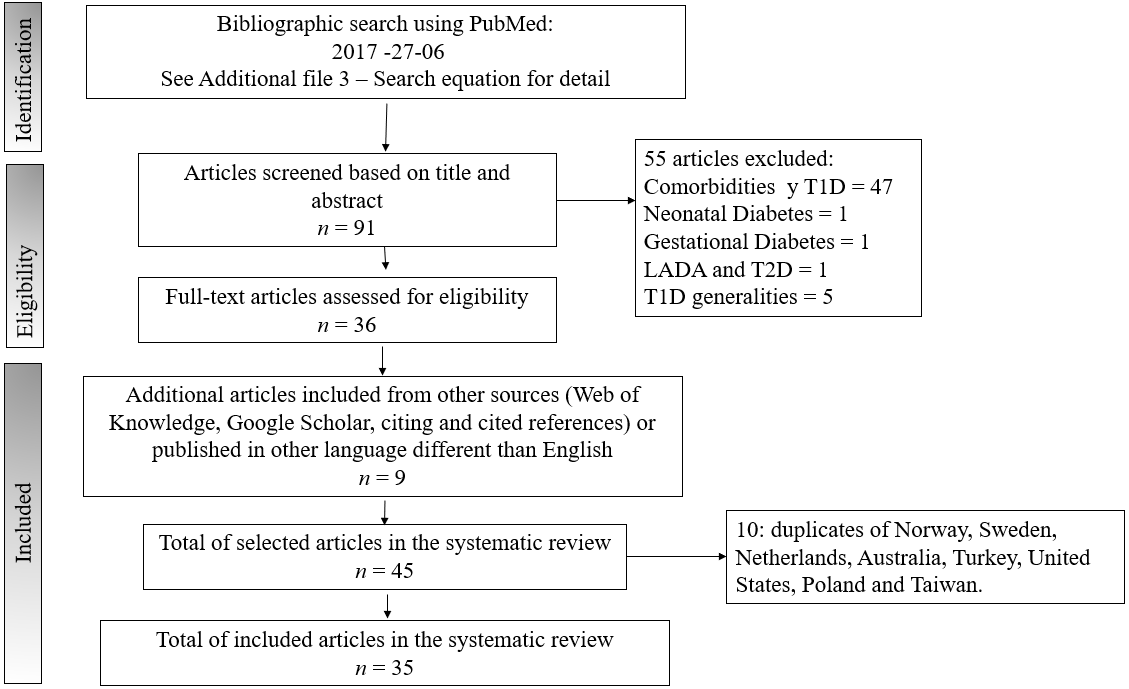 Figure 1 Flow diagram of the bibliographic search strategy. T1D: Type 1 diabetes; T2D: Type 2 diabetes; LADA: Latent autoimmune diabetes in adults.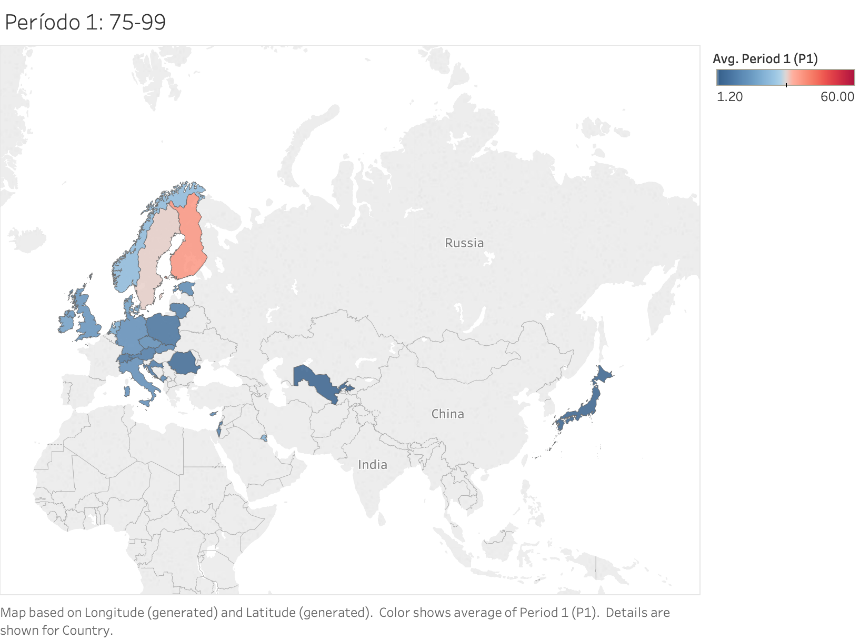 Figure 2 Map showing the mean incidence of type 1 diabetes in 26 countries from 1975-1999. The colour scale represents the level of incidence ranging from 1.20 in blue to 60 per 100000 individuals in red aged 0-14 years.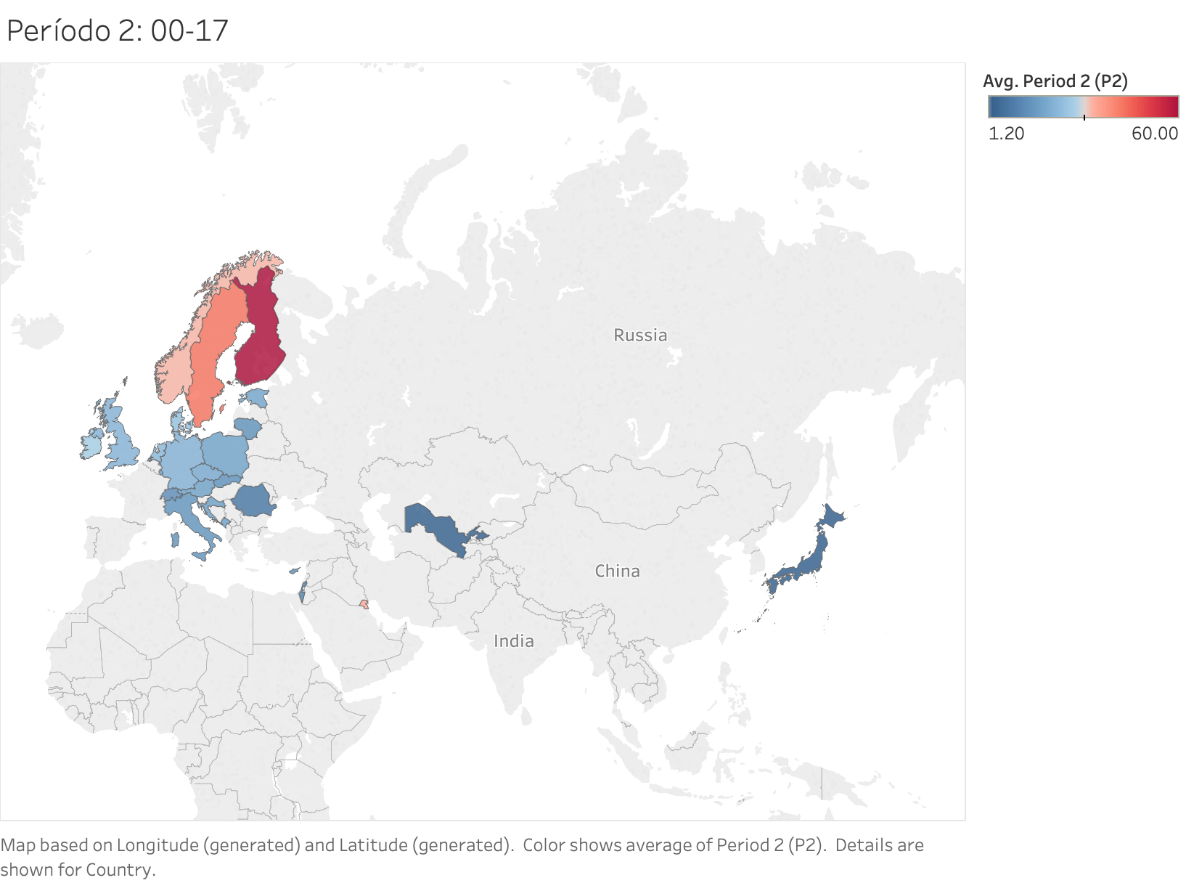 Figure 3 Map showing the mean incidence of type 1 diabetes in 26 countries from 2000-2017. The colour scale represents the level of incidence ranging from 1.20 in blue to 60 per 100000 individuals in red aged 0-14 years.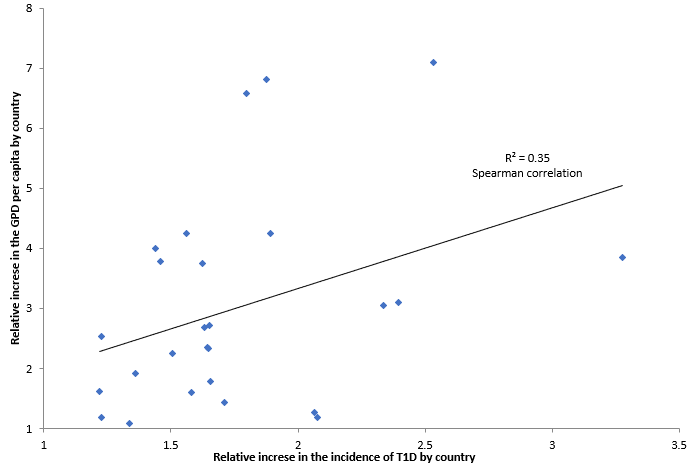 Figure 4 Observed relation between the ratios of the increase in incidence and gross domestic product in 26 countries. 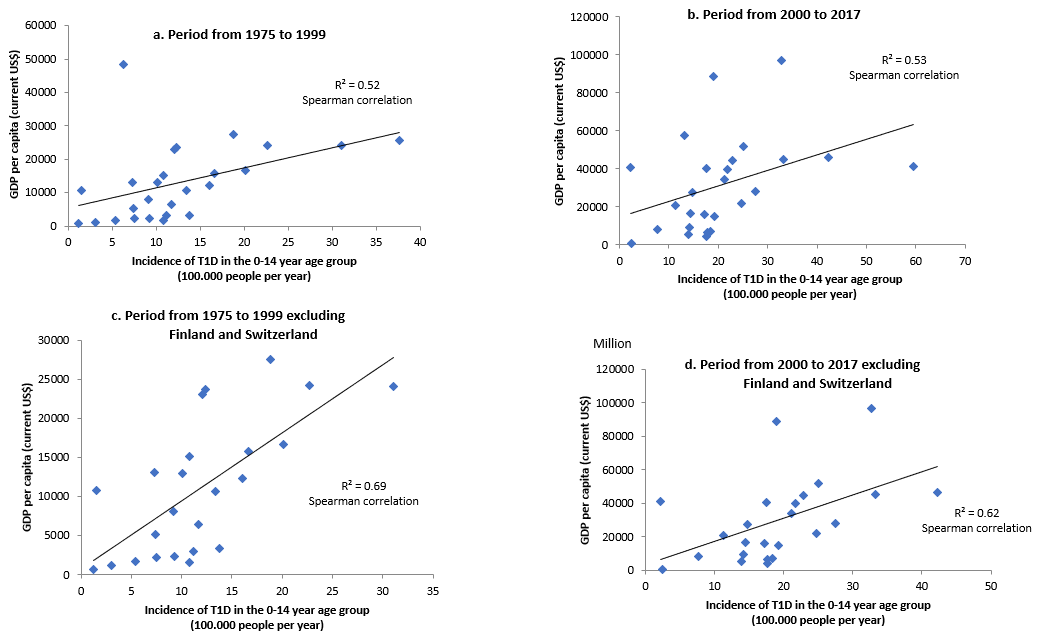 Figure 5 Correlation between incidence of type 1 diabetes and gross domestic product per capita for countries with information at the national level in two periods. A: Analysis for 26 countries period from 1975 to 1999; B: Analysis for 26 countries, period from 2000 to 2017; C: Analysis excluding Finland and Switzerland, period from 1975 to 1999; D: Analysis excluding Finland and Switzerland, period from 2000 to 2017.Table 1 Incidence of type 1 diabetes in individuals aged 0-14 yearsUpdate of the publications that report the incidence of type 1 diabetes from population-based studies. aUpdated studies. Area and NW: Study at the national level. ASCE%: Percentage of completeness between primary and secondary sources of registers. PBDR: Registration of population-based data; MBR: Medical-based record; OPD: Other population denominators; NS: Non-specified; P: Prospective -incident cases collected prospectively-; H: Historical -incident cases collected retrospectively-; NA: Information not available.Table 2 Summary values for the comparison of the incidence of type 1 diabetes for countries with nationwide data by age category in the periods analysed in the studyCI: Confidence Interval.Table 3 Models of change in the incidence of type 1 diabetes for 26 countries with nationwide data according to the change in gross domestic product Est: Estimator; CI: Confidence Interval; SE: Standard Error; Df: Degree freedom; GDP: Gross domestic product.Table 4 Models of change in the incidence of type 1 diabetes for countries with nationwide data according to the change in gross domestic product, excluding Finland and SwitzerlandEst: Estimator; CI: Confidence Interval; SE: Standard Error; Df: Degree freedom; GDP: Gross domestic product. Country AreaStudy periodIncAsce %InfoSourceDatacollectionRefAlgeriaAlgeriaAlgeriaAlgeriaAlgeriaAlgeriaAlgeriaAlgeriaOran1990-19998.60NAPBDRP or HDIAMOND et al[6]ArgentinaArgentinaArgentinaArgentinaArgentinaArgentinaArgentinaArgentinaCordoba1991-19927.0090.0PBDRP or HDIAMOND et al[6]Avellaneda1990-19966.3094.0PBDRP or HDIAMOND et al[6]Tierra del Fuego1993-199610.30100.0PBDRP or HDIAMOND et al[6]Corrientes1992-19996.6095.0PBDRP or HDIAMOND et al[6]AustraliaAustraliaAustraliaAustraliaAustraliaAustraliaAustraliaAustraliaNWa2000-201123.697PBDRHHayne et al[18]AustriaAustriaAustriaAustriaAustriaAustriaAustriaAustriaNW2004-200817.5097.2PBDRPPatterson et al[19]BahamasBahamasBahamasBahamasBahamasBahamasBahamasBahamasNW2001-200210.10NAMBRPPeter et al[20]BarbadosBarbadosBarbadosBarbadosBarbadosBarbadosBarbadosBarbadosNW1990-19932.00NAPBDRP or HDIAMOND et al[6]BelarusBelarusBelarusBelarusBelarusBelarusBelarusBelarusGomel, Minsk1997-20025.60100.0PBDRNAZalutskaya et al[21]BelgiumBelgiumBelgiumBelgiumBelgiumBelgiumBelgiumBelgiumAntwerp2004-200815.9094.9PBDRPPatterson et al[19]Bosnia and HerzegovinaBosnia and HerzegovinaBosnia and HerzegovinaBosnia and HerzegovinaBosnia and HerzegovinaBosnia and HerzegovinaBosnia and HerzegovinaBosnia and HerzegovinaTuzla Canton1995-20046.93100.0PBDRPTahirović et al[22]Republic of Srpska1998-20108.13100.0PBDRPRadosevic et al[23]BrazilBrazilBrazilBrazilBrazilBrazilBrazilBrazilSão Pauloa (Bauru)1986-201512.8 97.7PBDRPNegrato et al[24]Rio Grande do Sul (Passo Fundo)1996-19997.0082.5PBDRP or HDIAMOND et al[6]BulgariaBulgariaBulgariaBulgariaBulgariaBulgariaBulgariaBulgariaEastern1989-19946.8099.9PBDRPPatterson et al[7]Varna1990-19998.10100.0PBDRP or HDIAMOND et al[6]Western1990-199910.7099.5PBDRP or HDIAMOND et al[6]CanadaCanadaCanadaCanadaCanadaCanadaCanadaCanadaToronto1976-19789.0097.2PBDRP, HEhrlich et al[25]Manitoba1985-199320.6595.0PBDRPBlanchard et al[26]Prince Edward Island1990-199324.50100.0PBDRP or HDIAMOND et al[6]Alberta (Edmonton)1990-199623.3085.5PBDRP or HDIAMOND et al[6]Calgary1990-199920.60100.0PBDRP or HDIAMOND et al[6]Québec1989-200015.34NAPBDRPLegault et al[27]Newfoundland and Labrador1987-201038.68NAPBDRP, HNewhook et al[28]ChileChileChileChileChileChileChileChileIX Region1980-19931.3797.0PBDRPLarenas et al[29]Santiago of Chile (Communes of Metropolitan region)2000-20056.30100.0PBDRPTorres-Avilés et al[30]ChinaChinaChinaChinaChinaChinaChinaChinaNW1988-19940.4793.0PBDRP, HYang et al[31]Zhejianga2007-20132.0294,6PBDRHWu et al[32]Beijinga1995-20101.7NAPBDRHGong et al[33]Shanghaia1997-20113.190PBDRHZhao et al[34]ColombiaColombiaColombiaColombiaColombiaColombiaColombiaColombiaBogotá1990-19903.8097.0PBDRP or HDIAMOND et al[6]Cali1995-19990.50NAPBDRP or HDIAMOND et al[6]CroatiaCroatiaCroatiaCroatiaCroatiaCroatiaCroatiaCroatiaNW*2004-201217.296.69PBDRHRojnic Putarek et al[35]CubaCubaCubaCubaCubaCubaCubaCubaNW1990-19992.3062.5PBDRP or HDIAMOND et al[6]CyprusCyprusCyprusCyprusCyprusCyprusCyprusCyprusNW1990-200912.3450.0PBDRNASkordis et al[36]Czech RepublicCzech RepublicCzech RepublicCzech RepublicCzech RepublicCzech RepublicCzech RepublicCzech RepublicNW2004-200819.3097.4PBDRPPatterson et al[19]Dem. People's Republic of KoreaNWa2012-20143.1NAPBDRP or HKim et al[37]DenmarkDenmarkDenmarkDenmarkDenmarkDenmarkDenmarkDenmarkNW2004-200825.1099.2PBDRPPatterson et al[19]Dominican RepublicDominican RepublicDominican RepublicDominican RepublicDominican RepublicDominican RepublicDominican RepublicDominican RepublicNW1995-19990.5053.0PBDRP or HDIAMOND et al[6]EgyptEgyptEgyptEgyptEgyptEgyptEgyptEgyptAlexandria, Damanhour1992-19928.00NAOPDNAArab et al[38]Northerna1996-20111.93NAMBRHEl-Ziny et al[39]EstoniaEstoniaEstoniaEstoniaEstoniaEstoniaEstoniaEstoniaNW1983-200613.0998.0PBDRP, HTeeäär et al[40]EthiopiaEthiopiaEthiopiaEthiopiaEthiopiaEthiopiaEthiopiaEthiopiaGondar1995-20080.33NAMBRPAlemu S et al[41]Jimma2002-20080.33NAMBRPAlemu S et al[41]FijiFijiFijiFijiFijiFijiFijiFijiNWa2001-20120.93NAPBDRHOgle et al[42]FinlandFinlandFinlandFinlandFinlandFinlandFinlandFinlandNW2006-201162.42NSOPDNAHarjutsalo et al[43]FranceFranceFranceFranceFranceFranceFranceFranceFranche-Comté1980-19987.0180.6PBDRHMauny et al[44]Aquitanie, Lorraine, Normandia Basse, Normandia Haut1990-19948.5097.0PBDRP or HDIAMOND et al[6]Aquitaine1998-200412.20NAOPDNABarat et al[45]Languedoc-Roussillona2000-201016.2 NA PBDRNA Trellu et al[46]GeorgiaGeorgiaGeorgiaGeorgiaGeorgiaGeorgiaGeorgiaGeorgiaNW1998-19994.60NAOPDNAArab et al[38]GermanyGermanyGermanyGermanyGermanyGermanyGermanyGermanyNWa2004-200822.997 PBDRHBendas et al[47]GreeceGreeceGreeceGreeceGreeceGreeceGreeceGreeceNW1992-19926.03NAPBDRPDacou-Voutetakis et al[48]HungaryHungaryHungaryHungaryHungaryHungaryHungaryHungary18 of 19 countries (All, less Budapest)2004-200818.3098.7PBDRPPatterson et al[19]IcelandIcelandIcelandIcelandIcelandIcelandIcelandIcelandNW1989-199413.50100.0PBDRPPatterson et al[7]IndiaIndiaIndiaIndiaIndiaIndiaIndiaIndiaMadras1991-199411.0090.0PBDRHRamachandran et al[49]Iran (Islamic Republic of)Iran (Islamic Republic of)Iran (Islamic Republic of)Iran (Islamic Republic of)Iran (Islamic Republic of)Iran (Islamic Republic of)Iran (Islamic Republic of)Iran (Islamic Republic of)Fars1991-19963.68100.0PBDRPPishdad[50]IrelandIrelandIrelandIrelandIrelandIrelandIrelandIrelandNWa2008-201328.3 96,8PBDRPRoche et al[51]IsraelIsraelIsraelIsraelIsraelIsraelIsraelIsraelNWa: Population: Arabs2004-20109.14NAPBDRPBlumenfeld et al[52]NWa: Population: Jews2004-201013NAPBDRPBlumenfeld et al[52]ItalyItalyItalyItalyItalyItalyItalyItalyApuliaa2001-201317.99NAPBDRPDi Ciaula[53]Friuli-Venezia Giuliaa2010-201317.55NAMBRHValent et al[54]Abruzzoa1999-200814.3095PBDRHAltobelli et al[55]Venetoa2006-201317.00NAPBDRHMarigliano et al[56]NW-39.7% population1990-200312.55NAPBDRPBruno et al[57]JapanJapanJapanJapanJapanJapanJapanJapanNWa2005-20122.14NA PBDRHOnda et al[58]JordanJordanJordanJordanJordanJordanJordanJordanNW1992-19963.3395.0NSP, HAjlouni et al[59]KuwaitKuwaitKuwaitKuwaitKuwaitKuwaitKuwaitKuwaitNWa2011-201341.796.7PBDRHShaltout et al[60]LatviaLatviaLatviaLatviaLatviaLatviaLatviaLatviaNW1990-19997.40NAPBDRP or HDIAMOND et al[6]Libyan Arab JamahiriyaLibyan Arab JamahiriyaLibyan Arab JamahiriyaLibyan Arab JamahiriyaLibyan Arab JamahiriyaLibyan Arab JamahiriyaLibyan Arab JamahiriyaLibyan Arab JamahiriyaBenghazi1991-19999.00NAPBDRP or HDIAMOND et al[6]LithuaniaLithuaniaLithuaniaLithuaniaLithuaniaLithuaniaLithuaniaLithuaniaNW2004-200814.20NAPBDRPPatterson et al[19]LuxembourgLuxembourgLuxembourgLuxembourgLuxembourgLuxembourgLuxembourgLuxembourgNW2004-200819.00100.0PBDRPPatterson et al[19]MaltaMaltaMaltaMaltaMaltaMaltaMaltaMaltaNW2006-201023.87100.0PBDRPFormosa et al[61]MauritiusMauritiusMauritiusMauritiusMauritiusMauritiusMauritiusMauritiusNW1990-19941.3067.5PBDRP or HDIAMOND et al[6]MexicoMexicoMexicoMexicoMexicoMexicoMexicoMexicoNW 2000-20105.93NAPBDRHGómez-Díaz et al[62]MontenegroMontenegroMontenegroMontenegroMontenegroMontenegroMontenegroMontenegroNWa1997-201118.6100PBDRHSamardžić et al[63]NetherlandsNetherlandsNetherlandsNetherlandsNetherlandsNetherlandsNetherlandsNetherlandsNWa1999-201125.2NA  PBDR HFazeli et al[64]New ZealandNew ZealandNew ZealandNew ZealandNew ZealandNew ZealandNew ZealandNew ZealandNW1999-200018.0095.0PBDRNACampbell-Stokes et al[65]NorwayNorwayNorwayNorwayNorwayNorwayNorwayNorwayNW*2004-201232.7NA PBDRHSkrivarhaug et al[66]OmanOmanOmanOmanOmanOmanOmanOmanNW1993-19952.5996.0PBDRPSoliman et al[67]PakistanPakistanPakistanPakistanPakistanPakistanPakistanPakistanKarachi1990-19990.5051.0PBDRP or HDIAMOND et al[6]Papua New GuineaPapua New GuineaPapua New GuineaPapua New GuineaPapua New GuineaPapua New GuineaPapua New GuineaPapua New GuineaNW1996-20000.08NAMBRPOgle et al[68]ParaguayParaguayParaguayParaguayParaguayParaguayParaguayParaguayNW1990-19990.90NAPBDRP or HDIAMOND et al[6]PeruPeruPeruPeruPeruPeruPeruPeruLima1990-19940.5067.5PBDRP or HDIAMOND et al[6]PolandPolandPolandPolandPolandPolandPolandPolandNW1989-200411.23NAPBDRPJarosz-Chobot et al[69]Krakow and the Lesser Polanda2004-201115.87NAPBDRHWojcik et al[70]Podlasie, Silesia, Łódzkie, Pomorskie, Bydgoszcza2005-201220.22NAPBDRHChobot et al[71]PortugalPortugalPortugalPortugalPortugalPortugalPortugalPortugalAlgarve1990-199414.6087.0PBDRP or HDIAMOND et al[6]Portoalegre1990-199421.3093.0PBDRP or HDIAMOND et al[6]Coimbra1990-19999.60100.0PBDRP or HDIAMOND et al[6]Madeira Island1990-19996.90100.0PBDRP or HDIAMOND et al[6]QatarQatarQatarQatarQatarQatarQatarQatarNW1992-199611.40NAOPDNAAl-Zyoud et al[72]Republic of China (Taiwan)Republic of China (Taiwan)Republic of China (Taiwan)Republic of China (Taiwan)Republic of China (Taiwan)Republic of China (Taiwan)Republic of China (Taiwan)Republic of China (Taiwan)NWa2003-20105.45NAPBDRHLin et al[73]RomaniaRomaniaRomaniaRomaniaRomaniaRomaniaRomaniaRomaniaNWa2002-20119.696,2PBDRHSerban et al[74]Russian FederationRussian FederationRussian FederationRussian FederationRussian FederationRussian FederationRussian FederationRussian FederationNovosibirsk1990-19996.9093.5PBDRP or HDIAMOND et al[6]Moscow1996-200512.0794.0PBDRPPronina et al[75]RwandaRwandaRwandaRwandaRwandaRwandaRwandaRwandacapital and 6 regionsa2004-20112.7NAMBRHMarshal et al[76]Saudi ArabiaSaudi ArabiaSaudi ArabiaSaudi ArabiaSaudi ArabiaSaudi ArabiaSaudi ArabiaSaudi ArabiaEastern Province1986-199712.30100.0PBDRNAKulaylat et al[77]Al-Madinah (North West)2004-200930.88NAPBDRPHabeb et al[78]SerbiaSerbiaSerbiaSerbiaSerbiaSerbiaSerbiaSerbiaBelgrade 2000-200412.90NAOPDNAVlajinac et al[79]SingaporeSingaporeSingaporeSingaporeSingaporeSingaporeSingaporeSingaporeNW 1992-19942.4292.2PBDRPLee et al[80]SlovakiaSlovakiaSlovakiaSlovakiaSlovakiaSlovakiaSlovakiaSlovakiaNW1999-200313.60100.0PBDRPPatterson et al[19]SloveniaSloveniaSloveniaSloveniaSloveniaSloveniaSloveniaSloveniaNW1998-201013.83100.0PBDRPRadosevic et al[23]SpainSpainSpainSpainSpainSpainSpainSpainMadrid1985-198810.6090.0PBDRHSerrano Ríos et al[81]Cáceres1988-199916.6799.2PBDRHLora-Gómez et al[82]Badajoz1992-199617.2395.0PBDRPMorales-Pérez et al[83]Navarrea1975-201113.2NAPBDRHForga et al[84]Catalonia2004-200812.1097.6PBDRPPatterson et al[19]Castilla y Leóna2000-201310.8NAPBDRHVega et al[85]Biscaya1990-201310.799,1PBDRH or PFernández-Ramos et al[86]SudanSudanSudanSudanSudanSudanSudanSudanGezira1990-19905.00100.0PBDRP or HDIAMOND et al[6]Khartoum1991-199510.1097.0PBDRNAElamin et al[87]SwedenSwedenSwedenSwedenSwedenSwedenSwedenSwedenNWa2007-20114299PBDRNRawshani et al[88]SwitzerlandSwitzerlandSwitzerlandSwitzerlandSwitzerlandSwitzerlandSwitzerlandSwitzerlandNW2004-200813.1091.3PBDRPPatterson et al[19]TFYR MacedoniaTFYR MacedoniaTFYR MacedoniaTFYR MacedoniaTFYR MacedoniaTFYR MacedoniaTFYR MacedoniaTFYR MacedoniaNW2004-20085.80100.0PBDRPPatterson et al[19]ThailandThailandThailandThailandThailandThailandThailandThailandNorth-eastern1996-20050.58NAMBRHPanamonta et al[89]TunisiaTunisiaTunisiaTunisiaTunisiaTunisiaTunisiaTunisiaBeja, Monastir, Gafsa1990-19946.6996.0PBDRPBen Khalifa et al[90]Kairoan1991-19937.60NAPBDRP or HDIAMOND et al[6]Beja1990-19997.70NAPBDRP or HDIAMOND et al[6]Gafsa1990-19998.50NAPBDRP or HDIAMOND et al[6]Monastir1990-19995.80NAPBDRP or HDIAMOND et al[6]TurkeyTurkeyTurkeyTurkeyTurkeyTurkeyTurkeyTurkeyNWa2011-201310.899PBDRHYeşilkaya et al[91]UkraineUkraineUkraineUkraineUkraineUkraineUkraineUkraineNW1985-19928.10NAOPDNATimchenko et al[92]United KingdomUnited KingdomUnited KingdomUnited KingdomUnited KingdomUnited KingdomUnited KingdomUnited KingdomNW1991-200819.32NAPBDRPImkampe et al[93]United Republic of TanzaniaUnited Republic of TanzaniaUnited Republic of TanzaniaUnited Republic of TanzaniaUnited Republic of TanzaniaUnited Republic of TanzaniaUnited Republic of TanzaniaUnited Republic of TanzaniaDar es Salaam1982-19910.92NAMBRPSwai et al[94]United States of AmericaUnited States of AmericaUnited States of AmericaUnited States of AmericaUnited States of AmericaUnited States of AmericaUnited States of AmericaUnited States of AmericaOlmsted, Minnesotaa1994-201019.9NAMBRHCartee et al[95]Five areasa2002-201319.598,9PBDRHMayer-Davis et al[96]UruguayUruguayUruguayUruguayUruguayUruguayUruguayUruguayMontevideo1992-19928.3097.0PBDRP or HDIAMOND et al[6]UzbekistanUzbekistanUzbekistanUzbekistanUzbekistanUzbekistanUzbekistanUzbekistanNWa1998-20142.48100PBDRHRakhimova et al[97]Venezuela (Bolivarian Republic of)Venezuela (Bolivarian Republic of)Venezuela (Bolivarian Republic of)Venezuela (Bolivarian Republic of)Venezuela (Bolivarian Republic of)Venezuela (Bolivarian Republic of)Venezuela (Bolivarian Republic of)Venezuela (Bolivarian Republic of)Caracas1990-19940.10NAPBDRP or HDIAMOND et al[6]0-4 yr0-4 yr5-9 yr5-9 yr10-14 yr10-14 yrPeriod1975-19992000-20171975-19992000-20171975-19992000-2017Mean 6.6812.5911.9221.9914.0419.5495%CI (4.49, 8.87)(9.23, 15.96)(7.95, 15.96)(14.80, 29.18)(9.72, 18.38)(15.09, 23.99)T student-6.31-6.31-4.58-4.58-3.22-3.22P value0.000020.000020.000430.000430.0060.006Ratio periods1.91.91.81.81.41.4Model GDP per capitaCoefficientEstCI 2.5% CI 97.5%SE t valueP valueYear 1991: Residual standard error: 6.63 Adjusted R2: 0.09509; F-statistic: 3.312 on 1 and 21 DF; P value: 0.08307Intercept8.994.6313.362.14.280.0003Year 1991: Residual standard error: 6.63 Adjusted R2: 0.09509; F-statistic: 3.312 on 1 and 21 DF; P value: 0.08307Intercept8.994.6313.362.14.280.0003Year 1991: Residual standard error: 6.63 Adjusted R2: 0.09509; F-statistic: 3.312 on 1 and 21 DF; P value: 0.08307GDP per capita0.00020.00000.00050.00011.80000.0830Year 2006: Residual standard error: 8.6; Adjusted R2: 0.176; F-statistic: 5.698 on 1 and 21 DF. P value: 0.02647Intercept13.57.3419.662.964.560.0002Year 2006: Residual standard error: 8.6; Adjusted R2: 0.176; F-statistic: 5.698 on 1 and 21 DF. P value: 0.02647GDP per capita 0.00000.00000.00000.00002.390.0260Year 2006: Residual standard error: 8.6; Adjusted R2: 0.176; F-statistic: 5.698 on 1 and 21 DF. P value: 0.02647GDP per capita 0.00000.00000.00000.00002.390.0260Model GDP per capitaCoefficientEst.CI 2.5%CI 97.5%SEt  valueP value Year 1991: standard residual error: 5.08; adjusted R2: 0.44. F statistic: 19.37. 22 DF. P value: 0.0002Intercept5.822.279.361.713.400.002Year 1991: standard residual error: 5.08; adjusted R2: 0.44. F statistic: 19.37. 22 DF. P value: 0.0002GDP Per capita0.00050.00030.00080.00014.12200.0002Year 2006: Standard residual error: 8.08; adjusted R2: 0.22; F statistic: 7.62. 22 DF. P value: 0.01Intercept13.578.1618.982.615.210.00003Year 2006: Standard residual error: 8.08; adjusted R2: 0.22; F statistic: 7.62. 22 DF. P value: 0.01GDP Per capita0.00020.000040.00030.00012.760.01